ALLEGATO 3 “Modello di domanda di contributo”*aggiungere eventuali righe o replicare le presenti tabelle qualora fossero necessari campi aggiuntiviN.B. Alla domanda deve essere accompagnata la carta di identità del legale rappresentante.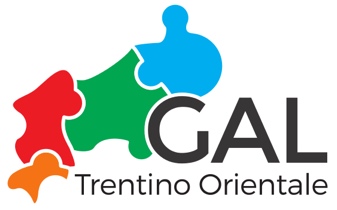 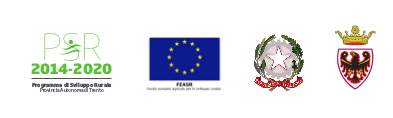 PROGRAMMA DI SVILUPPO RURALE 2014/2020Misura 19.2.1 Attuazione degli interventi nell’ambito della strategia di   sviluppo locale di tipo partecipativo (LEADER)N. DOMANDA DI AIUTO: PROGRAMMA DI SVILUPPO RURALE 2014/2020Misura 19.2.1 Attuazione degli interventi nell’ambito della strategia di   sviluppo locale di tipo partecipativo (LEADER)N. PROTOCOLLO: PROGRAMMA DI SVILUPPO RURALE 2014/2020Misura 19.2.1 Attuazione degli interventi nell’ambito della strategia di   sviluppo locale di tipo partecipativo (LEADER)ANNO 2017AZIONE STRATEGIA SLTP:AZIONE STRATEGIA SLTP:BANDO: Delibera del Consiglio Direttivo del GAL Trentino Orientale n. 36 del 12/07/2017BANDO: Delibera del Consiglio Direttivo del GAL Trentino Orientale n. 36 del 12/07/20171. DATI IDENTIFICATIVI DELL’AZIENDA1. DATI IDENTIFICATIVI DELL’AZIENDA1. DATI IDENTIFICATIVI DELL’AZIENDA1. DATI IDENTIFICATIVI DELL’AZIENDA1. DATI IDENTIFICATIVI DELL’AZIENDA1. DATI IDENTIFICATIVI DELL’AZIENDACUAA (codice unico aziende agricole)CUAA (codice unico aziende agricole)CUAA (codice unico aziende agricole)CUAA (codice unico aziende agricole)Partita IVA/Codice fiscalePartita IVA/Codice fiscaleRagione socialeRagione socialeRagione socialeRagione socialeRagione socialeRagione socialeNatura giuridicaNatura giuridicaNatura giuridicaNatura giuridicaDimensione impresa 
(Raccomandazione CE n. 203/361/CE)Dimensione impresa 
(Raccomandazione CE n. 203/361/CE)CODICE ISCRIZIONE ALLA CCIAACODICE ISCRIZIONE ALLA CCIAACODICE ISCRIZIONE ALLA CCIAACODICE ISCRIZIONE ALLA CCIAAMicroPiccolaMediaMicroPiccolaMediaREARIRIAnnoMicroPiccolaMediaMicroPiccolaMediaMicroPiccolaMediaMicroPiccolaMediaSEDE LEGALESEDE LEGALESEDE LEGALESEDE LEGALESEDE LEGALESEDE LEGALEIndirizzo e n. civicoIndirizzo e n. civicoIndirizzo e n. civicoIndirizzo e n. civicoIndirizzo e n. civicoC.A.P.ComuneComuneProvinciaProvinciaTelefonoFaxPosta Elettronica Certificata (P.E.C.)Posta Elettronica Certificata (P.E.C.)Posta Elettronica Certificata (P.E.C.)Posta Elettronica Certificata (P.E.C.)E-mailE-mailCellulareCellulareCellulareCellulareCellulareCellulare2. DATI IDENTIFICATIVI DEL RAPPRESENTANTE LEGALE/TITOLARE DELL’AZIENDA(nel caso di società ricopiare il riquadro per ciascun socio/legale rappresentante)2. DATI IDENTIFICATIVI DEL RAPPRESENTANTE LEGALE/TITOLARE DELL’AZIENDA(nel caso di società ricopiare il riquadro per ciascun socio/legale rappresentante)2. DATI IDENTIFICATIVI DEL RAPPRESENTANTE LEGALE/TITOLARE DELL’AZIENDA(nel caso di società ricopiare il riquadro per ciascun socio/legale rappresentante)2. DATI IDENTIFICATIVI DEL RAPPRESENTANTE LEGALE/TITOLARE DELL’AZIENDA(nel caso di società ricopiare il riquadro per ciascun socio/legale rappresentante)Codice fiscaleSessoData di nascitaLuogo di nascitaCognomeCognomeNomeNomeIndirizzo e n. civico residenzaIndirizzo e n. civico residenzaIndirizzo e n. civico residenzaC.A.P.ComuneProvinciaTelefonoFax3. DOMICILIO/SEDE AZIENDALE3. DOMICILIO/SEDE AZIENDALE3. DOMICILIO/SEDE AZIENDALE3. DOMICILIO/SEDE AZIENDALEDenominazioneDenominazioneDenominazioneDenominazioneIndirizzo e n. civicoIndirizzo e n. civicoIndirizzo e n. civicoC.A.P.ComuneProvinciaTelefonoFaxPosta Elettronica Certificata (P.E.C.)Posta Elettronica Certificata (P.E.C.)E-mailE-mailCellulareCellulareCellulareCellulare4. QUADRO REQUISITI SOGGETTIVI4. QUADRO REQUISITI SOGGETTIVI4. QUADRO REQUISITI SOGGETTIVI4. QUADRO REQUISITI SOGGETTIVITipologia di soggetto richiedenteTipologia di soggetto richiedenteTipologia di soggetto richiedentePunteggio complessivo risultante dalla scheda di autovalutazionePunteggio complessivo risultante dalla scheda di autovalutazionePunteggio complessivo risultante dalla scheda di autovalutazioneIL RICHIEDENTE, ai sensi degli articoli 46 e 47 del D.P.R. n. 445 del 28 dicembre 2000, DICHIARA di essere in possesso dei seguenti titoli abilitativi/certificati validi al momento della presentazione dell'istanza:IL RICHIEDENTE, ai sensi degli articoli 46 e 47 del D.P.R. n. 445 del 28 dicembre 2000, DICHIARA di essere in possesso dei seguenti titoli abilitativi/certificati validi al momento della presentazione dell'istanza:IL RICHIEDENTE, ai sensi degli articoli 46 e 47 del D.P.R. n. 445 del 28 dicembre 2000, DICHIARA di essere in possesso dei seguenti titoli abilitativi/certificati validi al momento della presentazione dell'istanza:IL RICHIEDENTE, ai sensi degli articoli 46 e 47 del D.P.R. n. 445 del 28 dicembre 2000, DICHIARA di essere in possesso dei seguenti titoli abilitativi/certificati validi al momento della presentazione dell'istanza:NumeroCategoriaDescrizioneDescrizione5. MODALITA’ DI PAGAMENTO5. MODALITA’ DI PAGAMENTO5. MODALITA’ DI PAGAMENTOModalitàC/C bancario o postale (il conto deve essere intestato al richiedente)ModalitàC/C bancario o postale (il conto deve essere intestato al richiedente)ModalitàC/C bancario o postale (il conto deve essere intestato al richiedente)ABICABN. ContoIBANIBANIBANIstitutoIstitutoAgenzia6. QUADRO DATI GENERALI DELLA DOMANDA6. QUADRO DATI GENERALI DELLA DOMANDATitolo del progettoDescrizione sintetica del progettoCognome e Nome Referente di progettoTelefono Referente di progettoE-mail Referente di progettoP.E.C. Referente7. QUADRO GENERALE DEGLI INTERVENTI E LOCALIZZAZIONE(per ogni intervento indicare tipologia, spesa, percentuale di contribuzione, contributo e localizzazione) *7. QUADRO GENERALE DEGLI INTERVENTI E LOCALIZZAZIONE(per ogni intervento indicare tipologia, spesa, percentuale di contribuzione, contributo e localizzazione) *7. QUADRO GENERALE DEGLI INTERVENTI E LOCALIZZAZIONE(per ogni intervento indicare tipologia, spesa, percentuale di contribuzione, contributo e localizzazione) *7. QUADRO GENERALE DEGLI INTERVENTI E LOCALIZZAZIONE(per ogni intervento indicare tipologia, spesa, percentuale di contribuzione, contributo e localizzazione) *7. QUADRO GENERALE DEGLI INTERVENTI E LOCALIZZAZIONE(per ogni intervento indicare tipologia, spesa, percentuale di contribuzione, contributo e localizzazione) *7. QUADRO GENERALE DEGLI INTERVENTI E LOCALIZZAZIONE(per ogni intervento indicare tipologia, spesa, percentuale di contribuzione, contributo e localizzazione) *7. QUADRO GENERALE DEGLI INTERVENTI E LOCALIZZAZIONE(per ogni intervento indicare tipologia, spesa, percentuale di contribuzione, contributo e localizzazione) *7. QUADRO GENERALE DEGLI INTERVENTI E LOCALIZZAZIONE(per ogni intervento indicare tipologia, spesa, percentuale di contribuzione, contributo e localizzazione) *Tipologia di interventoTipologia di interventoSpesaSpesa% contribuzione% contribuzioneContributo ConcedibileContributo ConcedibileTipologia di interventoTipologia di interventoSpesaSpesa% contribuzione% contribuzioneContributo ConcedibileContributo ConcedibileLocalizzazione dell’intervento (Comune)SezioneSezioneFoglio Foglio ParticellaParticellaSubalternoTipologia di interventoTipologia di interventoSpesaSpesa% contribuzione% contribuzioneContributo ConcedibileContributo ConcedibileTipologia di interventoTipologia di interventoSpesaSpesa% contribuzione% contribuzioneContributo ConcedibileContributo ConcedibileLocalizzazione dell’intervento (Comune)SezioneSezioneFoglio Foglio ParticellaParticellaSubalternoTipologia di interventoTipologia di interventoSpesaSpesa% contribuzione% contribuzioneContributo ConcedibileContributo ConcedibileTipologia di interventoTipologia di interventoSpesaSpesa% contribuzione% contribuzioneContributo ConcedibileContributo ConcedibileLocalizzazione dell’intervento (Comune)SezioneSezioneFoglio Foglio ParticellaParticellaSubalterno8. QUADRO DETTAGLIATO DELLE SPESE RIFERIBILI AI SINGOLI INTERVENTI DI        CUI AL PUNTO 7.  (replicare la presente per ogni tipologia di intervento identificata al punto 7)*8. QUADRO DETTAGLIATO DELLE SPESE RIFERIBILI AI SINGOLI INTERVENTI DI        CUI AL PUNTO 7.  (replicare la presente per ogni tipologia di intervento identificata al punto 7)*8. QUADRO DETTAGLIATO DELLE SPESE RIFERIBILI AI SINGOLI INTERVENTI DI        CUI AL PUNTO 7.  (replicare la presente per ogni tipologia di intervento identificata al punto 7)*8. QUADRO DETTAGLIATO DELLE SPESE RIFERIBILI AI SINGOLI INTERVENTI DI        CUI AL PUNTO 7.  (replicare la presente per ogni tipologia di intervento identificata al punto 7)*8. QUADRO DETTAGLIATO DELLE SPESE RIFERIBILI AI SINGOLI INTERVENTI DI        CUI AL PUNTO 7.  (replicare la presente per ogni tipologia di intervento identificata al punto 7)*8. QUADRO DETTAGLIATO DELLE SPESE RIFERIBILI AI SINGOLI INTERVENTI DI        CUI AL PUNTO 7.  (replicare la presente per ogni tipologia di intervento identificata al punto 7)*8. QUADRO DETTAGLIATO DELLE SPESE RIFERIBILI AI SINGOLI INTERVENTI DI        CUI AL PUNTO 7.  (replicare la presente per ogni tipologia di intervento identificata al punto 7)*Tipologia di interventoTipologia di interventoTipologia di spesaQuantitàUnità di misuraCosto unitarioCosto totaleAiuto ammissibile %Totale contributo ammissibile9. QUADRO DICHIARAZIONI OBBLIGATORIE E DI IMPEGNOCon la presentazione dell’istanza IL RICHIEDENTE si impegna e dichiara:di essere pienamente a conoscenza del contenuto del bando e della relativa Azione della Strategia di SLTP del GAL Trentino Orientale indicata nella presente domanda;di non aver presentato una domanda di contributo a valere PSR 2014-2020 o sui PO FESR ed FSE 2014-2020 della Provincia Autonoma di Trento per la medesima tipologia di intervento   ;di non alienare, cedere o distogliere anche a seguito del mancato utilizzo, dalla loro destinazione, le opere ed i beni finanziati per 5 anni per le macchine e beni mobili e 10 anni per i beni immobili ivi comprese le attrezzature fisse (decorrenti dalla data di richiesta della liquidazione finale);di accettare sin d'ora eventuali modifiche al regime di cui al Reg. (UE) n. 1305/2013 e connessi regolamenti attuativi, introdotte con successivi regolamenti e disposizioni comunitarie e/o nazionali anche in materia di controlli e sanzioni;di impegnarsi a comunicare tempestivamente eventuali variazioni a quanto dichiarato nella domanda in conformità a quanto precisato nel bando e nei manuali emanati dall’Autorità di Gestione e dall’Agenzia provinciale per i pagamenti APPAG;di consentire al GAL e alle autorità competenti l’accesso, in ogni momento e senza restrizioni, agli appezzamenti e agli impianti dell'azienda e alle sedi del richiedente per le attività di ispezione previste, nonché a tutta la documentazione che riterrà necessaria ai fini dell'istruttoria e dei controlli;di essere a conoscenza che non sono ammissibili al bando le imprese in difficoltà ai sensi degli orientamenti comunitari sugli aiuti di stato nel settore agricolo e forestale e per il salvataggio e la ristrutturazione delle imprese in difficoltà, come pure le imprese che risultino beneficiarie di aiuti di stato dichiarati illegali e non rimborsati;di impegnarsi a rendere disponibili, qualora richieste, tutte le informazioni necessarie al sistema di monitoraggio e valutazione delle attività relative al Reg. (UE) n. 1305/2013;di impegnarsi di informare il pubblico sul sostegno ottenuto dal FEASR durante l'attuazione dell’intervento e fino alla liquidazione finale del contributo, secondo quanto previsto nell'Allegato III, parte 1 punto 2 e Parte 2 punti 1 e 2 del Regolamento di esecuzione (UE) n. 808/2014;di restituire senza indugio, anche mediante compensazione con importi dovuti da parte degli organismi pagatori, le somme eventualmente percepite in eccesso quale aiuto, ovvero sanzioni amministrative, così come previsto dalle disposizioni e dalle norme comunitarie e nazionali;di essere a conoscenza che in caso di affermazioni fraudolente sarà passibile delle sanzioni amministrative e penali previste dalla normativa vigente;di aderire ad iniziate che il GAL organizzerà nell’ambito dell’attività di animazione ed informazione sull’attuazione della Strategia di SLTP nel territorio (quali ad es.: partecipazione ad incontri per illustrare il proprio progetto, frequentazione di momenti formativi ed informativi organizzati dal GAL, adesione ad attività di filiera o di corollario ad altre iniziative proposte dal GAL, etc.);di autorizzare il GAL ad utilizzare immagini ed informazioni relative all’intervento finanziato, ai fini di pubblicità nelle modalità che il GAL riterrà idonee per disseminare i risultati raggiunti dalla Strategia di SLTP.10. QUADRO DICHIARAZIONI SPECIFICHE Con la presentazione dell’istanza IL RICHIEDENTE, ai sensi degli articoli 46 e 47 del D.P.R. n. 445 del 28 dicembre 2000, dichiara di non aver beneficiato per l’iniziativa proposta di altri aiuti pubblici per il medesimo intervento.11. QUADRO ALLEGATI11. QUADRO ALLEGATI11. QUADRO ALLEGATI11. QUADRO ALLEGATIIL RICHIEDENTE ALLEGA alla presente istanza i seguenti documenti previsti dal bando, dei quali DICHIARA di conoscere i contenuti e che fa propri con la sottoscrizione dell'istanza:IL RICHIEDENTE ALLEGA alla presente istanza i seguenti documenti previsti dal bando, dei quali DICHIARA di conoscere i contenuti e che fa propri con la sottoscrizione dell'istanza:IL RICHIEDENTE ALLEGA alla presente istanza i seguenti documenti previsti dal bando, dei quali DICHIARA di conoscere i contenuti e che fa propri con la sottoscrizione dell'istanza:IL RICHIEDENTE ALLEGA alla presente istanza i seguenti documenti previsti dal bando, dei quali DICHIARA di conoscere i contenuti e che fa propri con la sottoscrizione dell'istanza:NumeroTipo documento CategoriaDescrizioneDescrizione12. QUADRO FIRMAIL GAL Trentino Orientale informa il richiedente che:ai sensi del decreto legislativo n. 196/2003i dati forniti verranno trattati su supporto cartaceo e informatico esclusivamente nell’ambito e per i fini istituzionali del GAL e delle pubbliche amministrazioni interessate. I dati conferiti potranno essere comunicati per adempimenti procedimentali ad altri soggetti pubblici ed essere trattati anche per finalità statistiche;i titolari del trattamento sono la Provincia Autonoma di Trento e il GAL Trentino Orientale, responsabili del trattamento dei dati sono i Direttori dei Settori interessati e il Presidente del GAL;il dichiarante può esercitare i diritti previsti dall’art.7 del D. Lgs. 196/2003, ovvero la modifica, l’aggiornamento e la cancellazione dei dati;il trattamento dei dati sarà improntato ai principi di correttezza, liceità e trasparenza, nonché di tutela della riservatezza e dei diritti del dichiarante;sensi dell'art. 111 del Reg. (UE) n. 1306/2013, Dlgs. n. 33/2013 e DPR n. 118/2000:il GAL, anche attraverso APPAG, pubblica (per via elettronica), gli atti di concessione e l'elenco dei beneficiari di un sostegno nel quadro della Strategia di SLTP, il titolo delle operazioni e gli importi della partecipazione pubblica assegnati a tali operazioni.Estremi di firmaLe istanze e le dichiarazioni sostitutive di atto di notorietà da produrre agli organi della amministrazione pubblica o ai gestori o esercenti di pubblici servizi sono sottoscritte dall'interessato secondo le modalità dell'articolo 38, commi 2 e 3 del D.p.r. 28 dicembre 2000, n. 445Preso atto di quanto esposto nell'informativa rilasciata, IL RICHIEDENTE acconsente al trattamento dei propri dati personali da parte della Provincia Autonoma di Trento e al GAL Trentino Orientale.Data e luogoFirma